\a A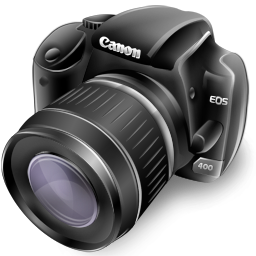 aparata A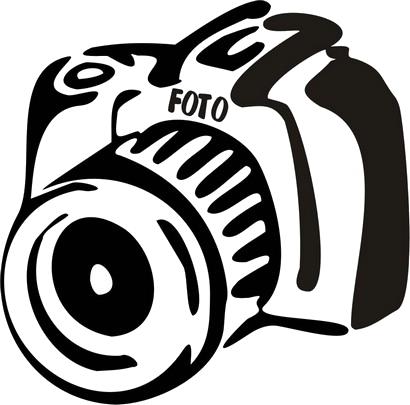 aparatb B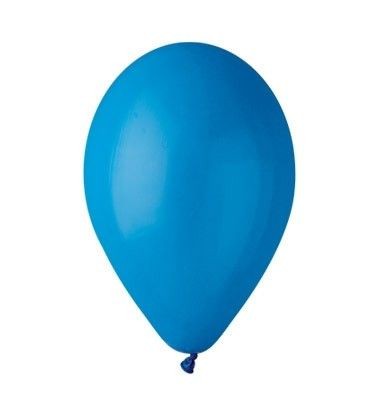 balonb B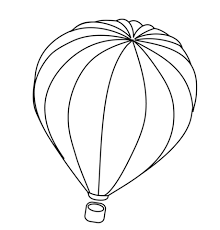 balonc C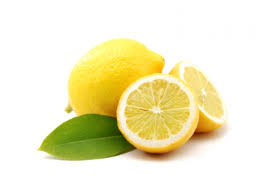 cytrynac C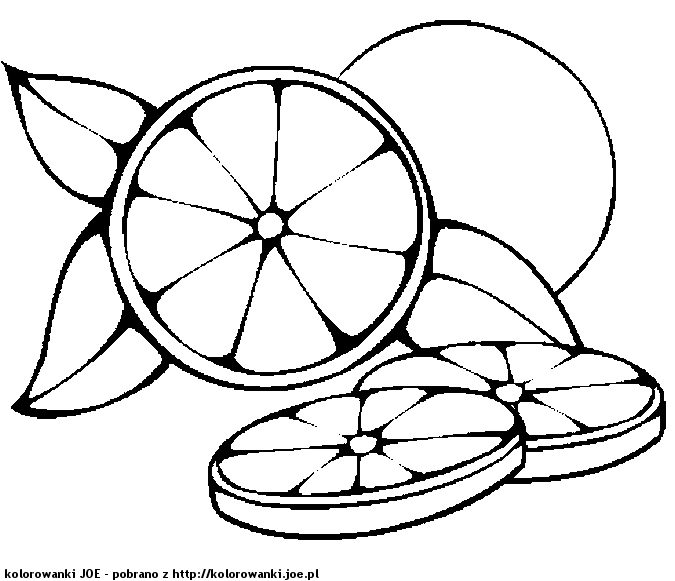 cytrynad D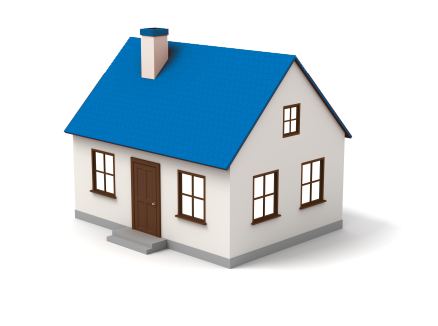 domd D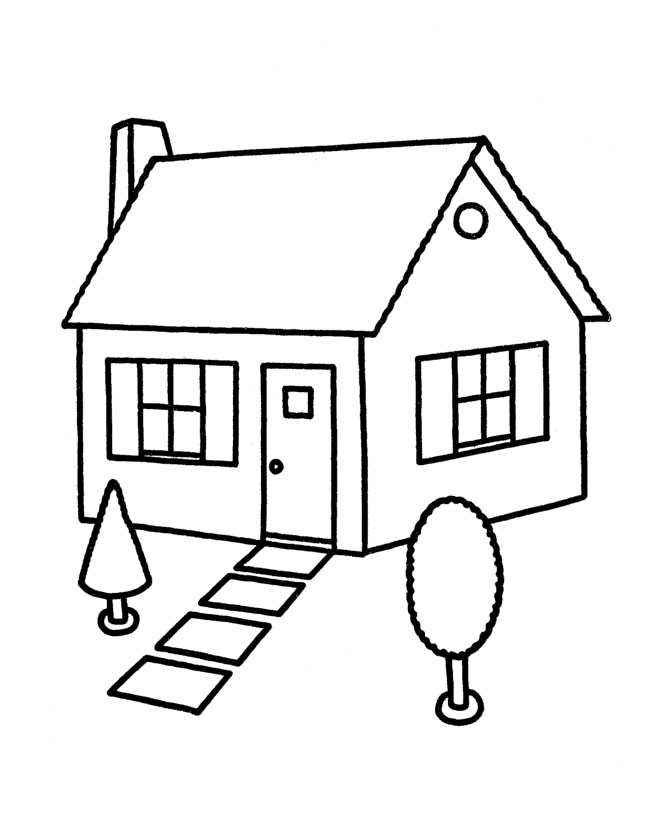 dome E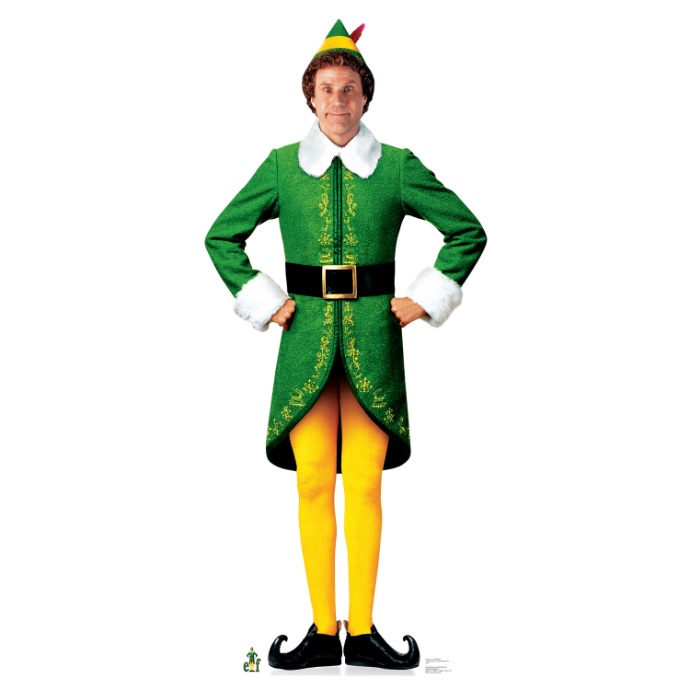 elfe E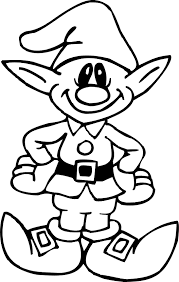 elff F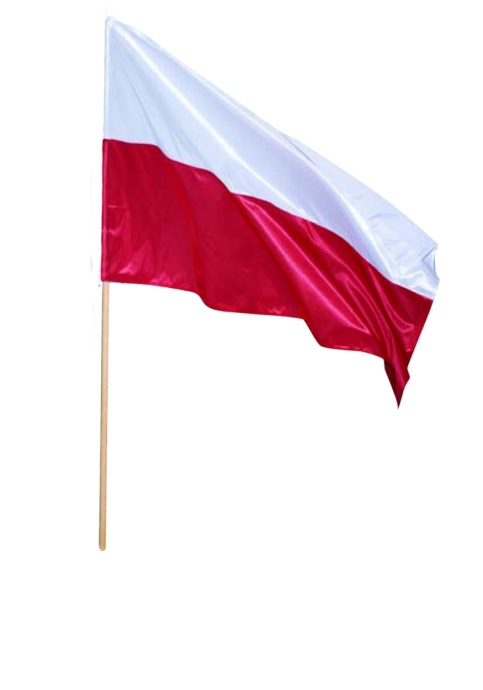 flagaf F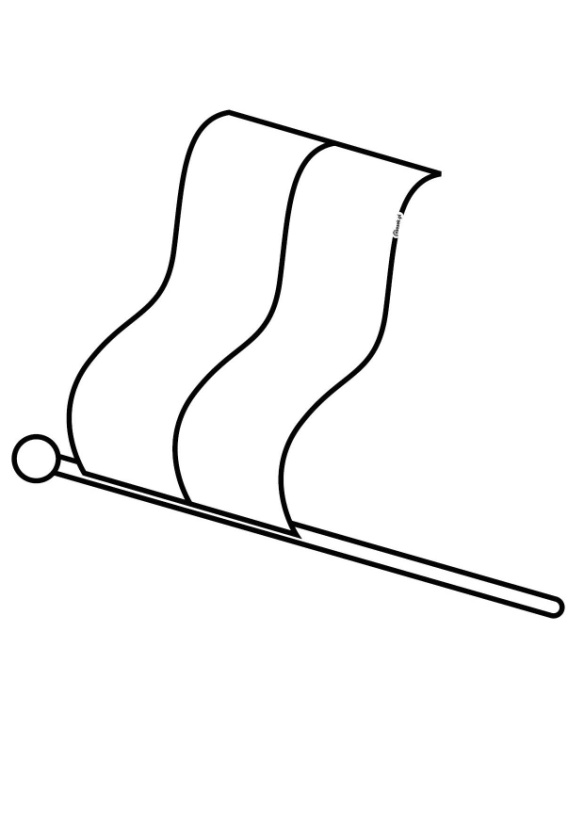 flagag G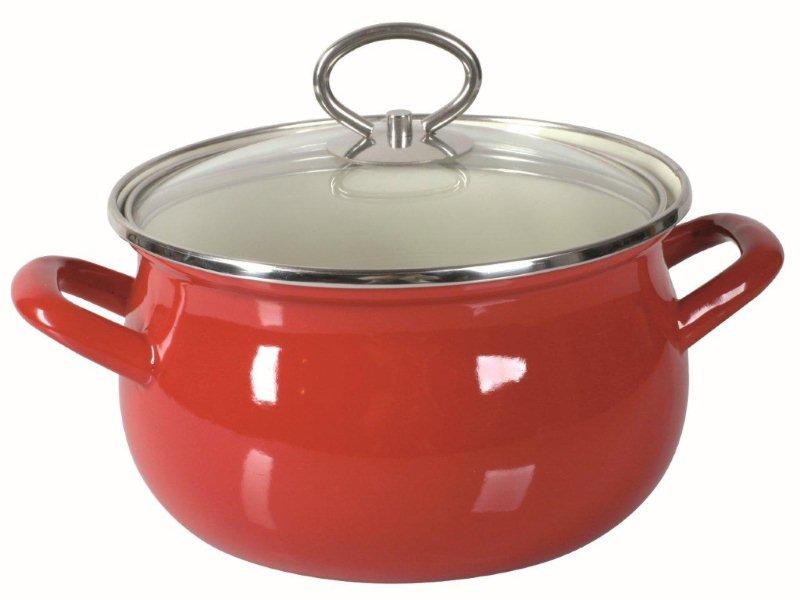 garnekg G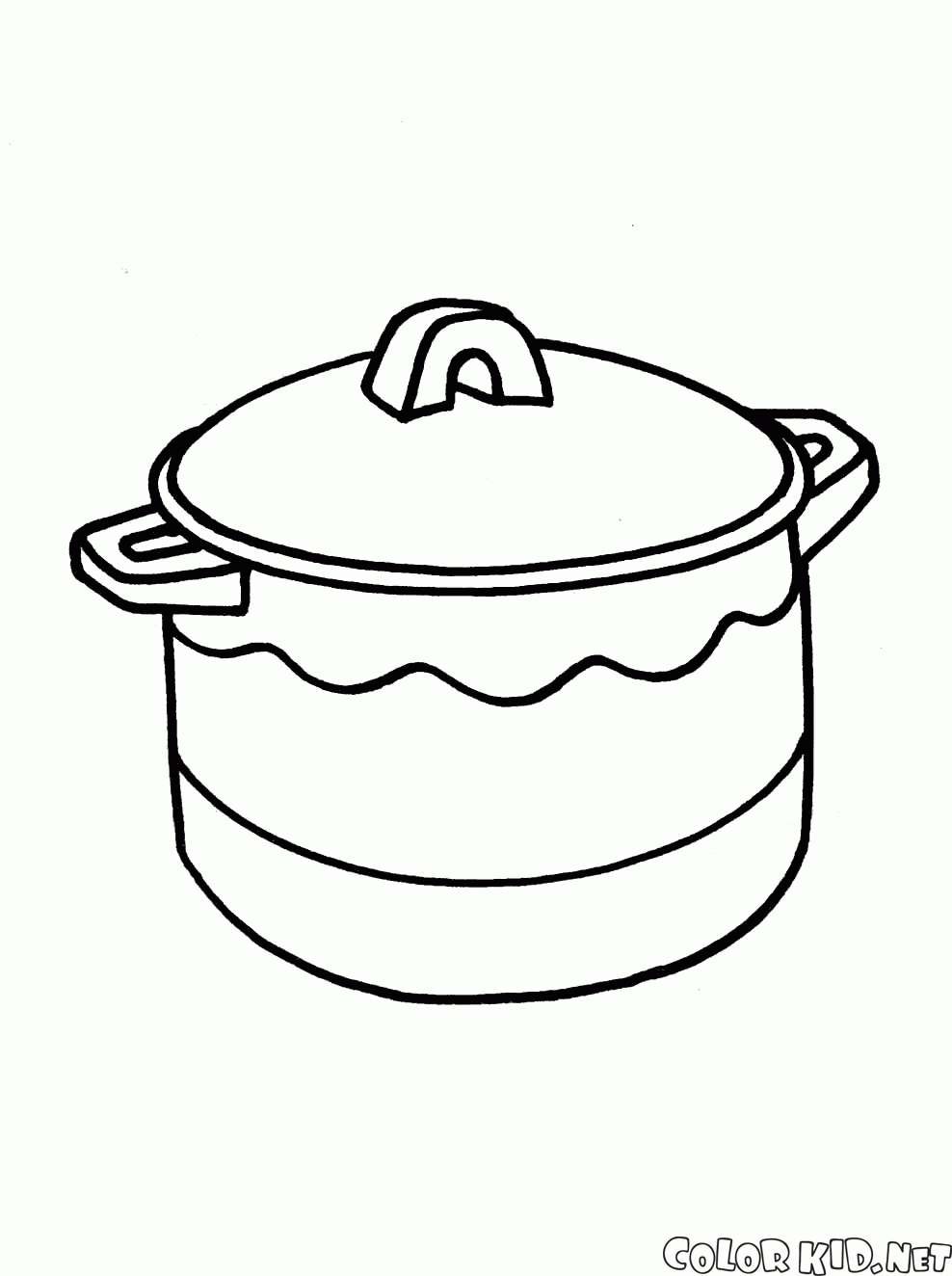 garnekh H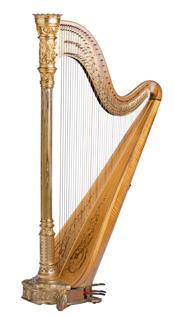 harfah H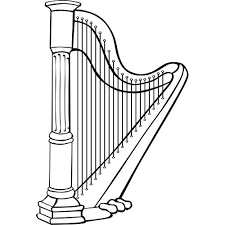 harfai I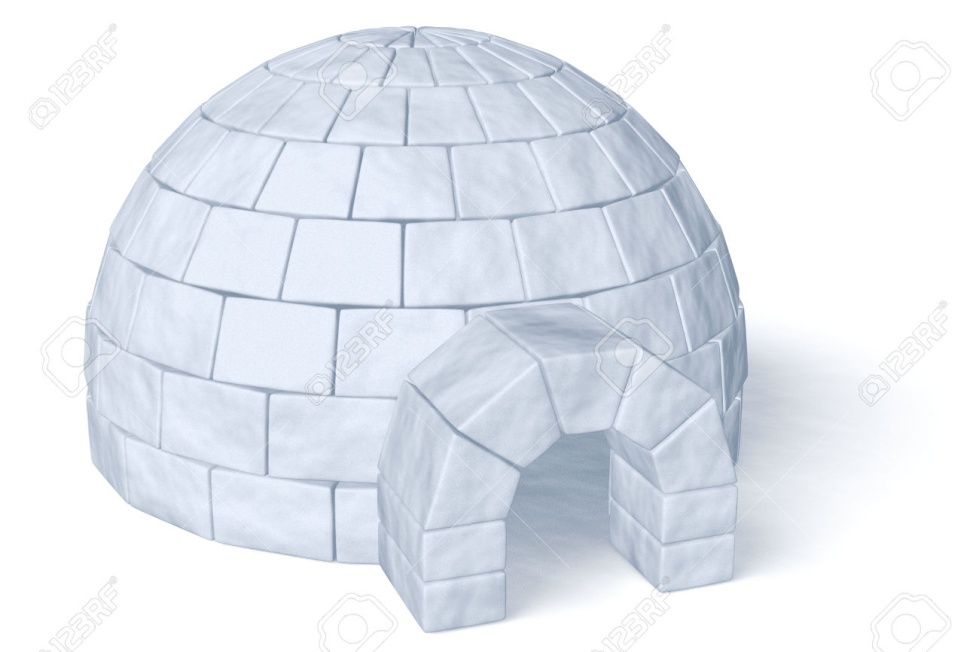 iglooi I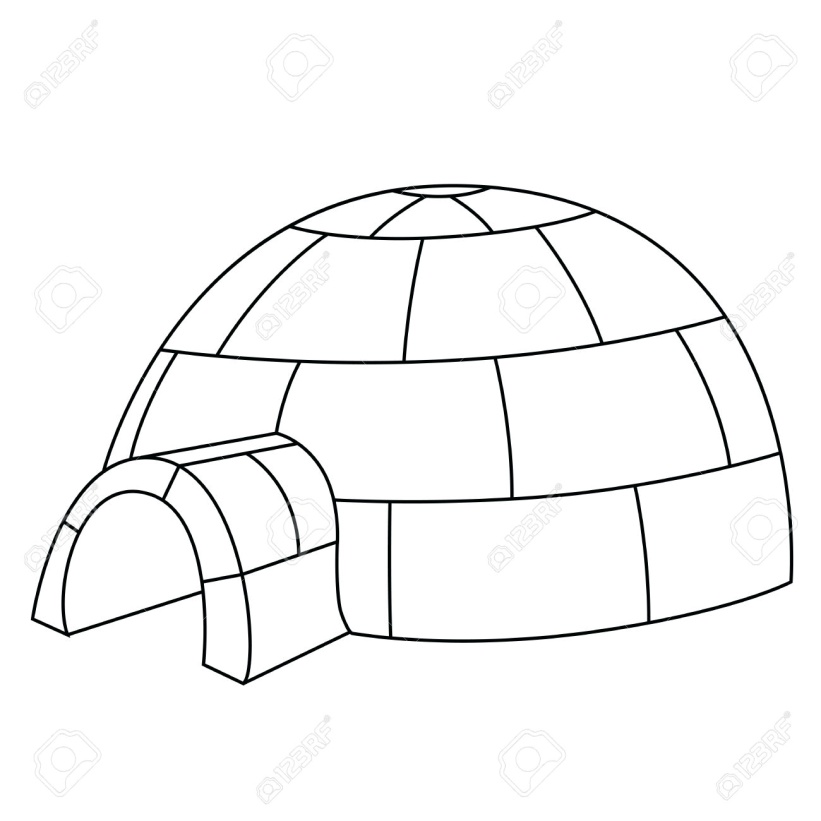 iglooj J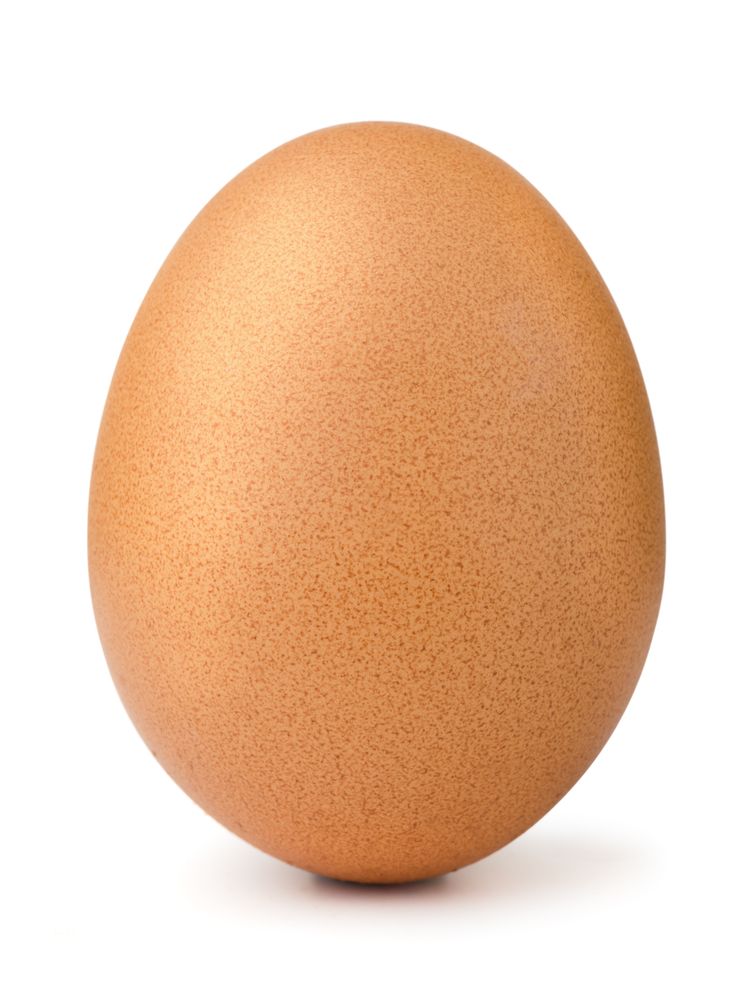 jajkoj J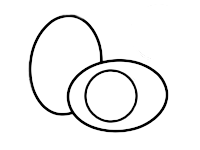 jajkok K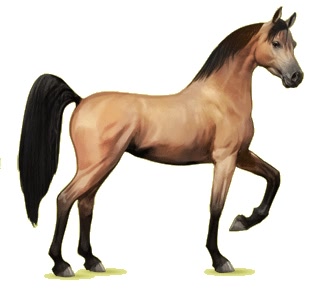 końk K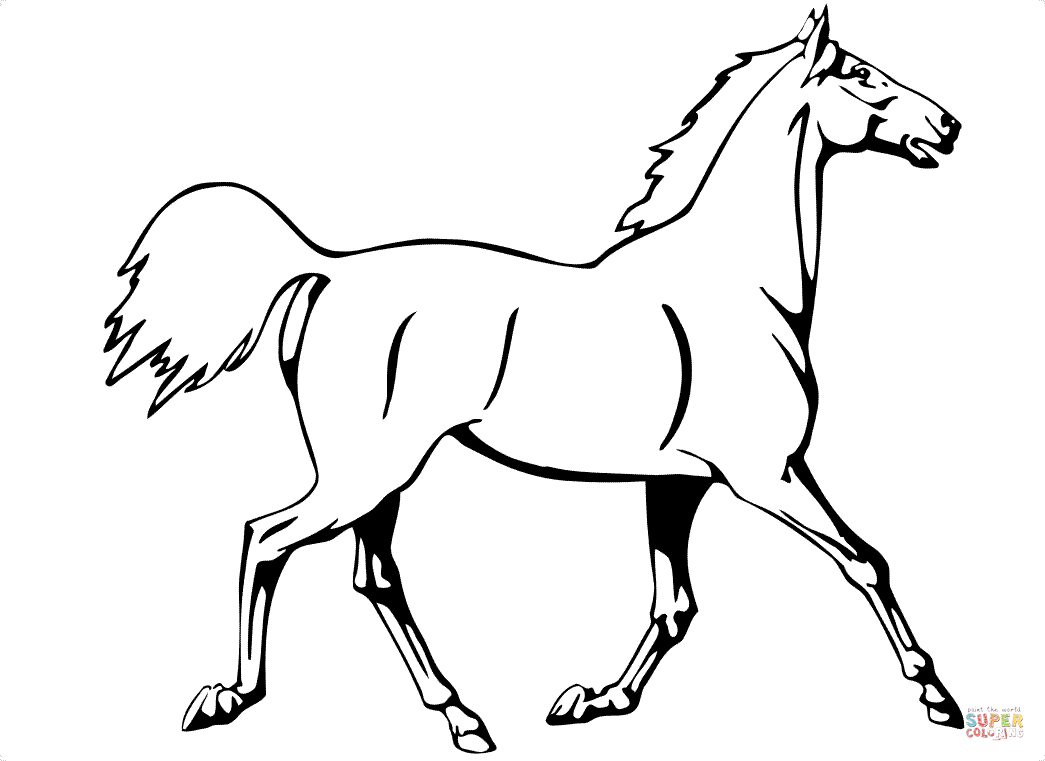 końl L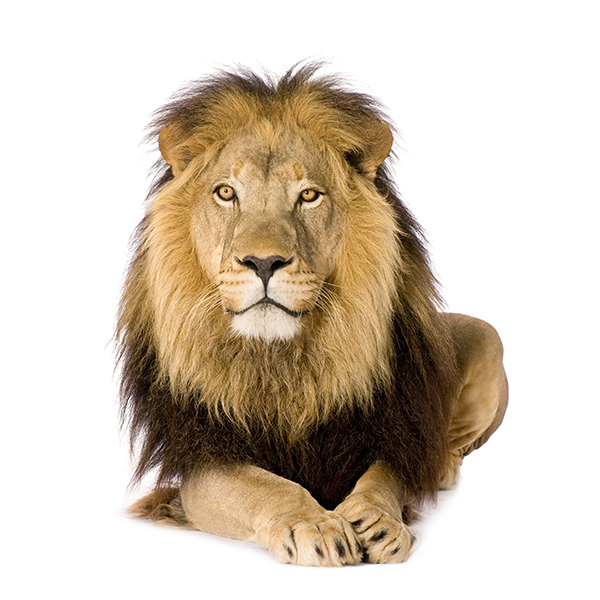 lewl L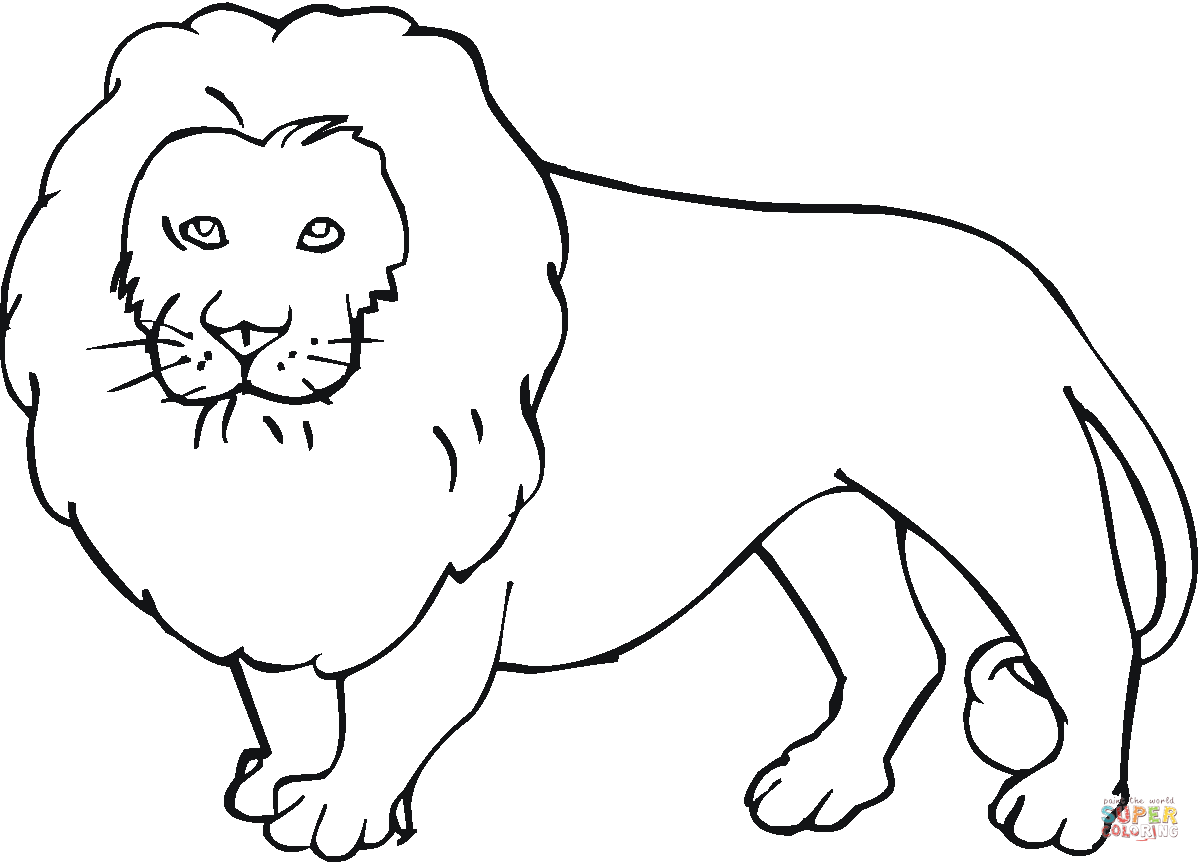 lewm M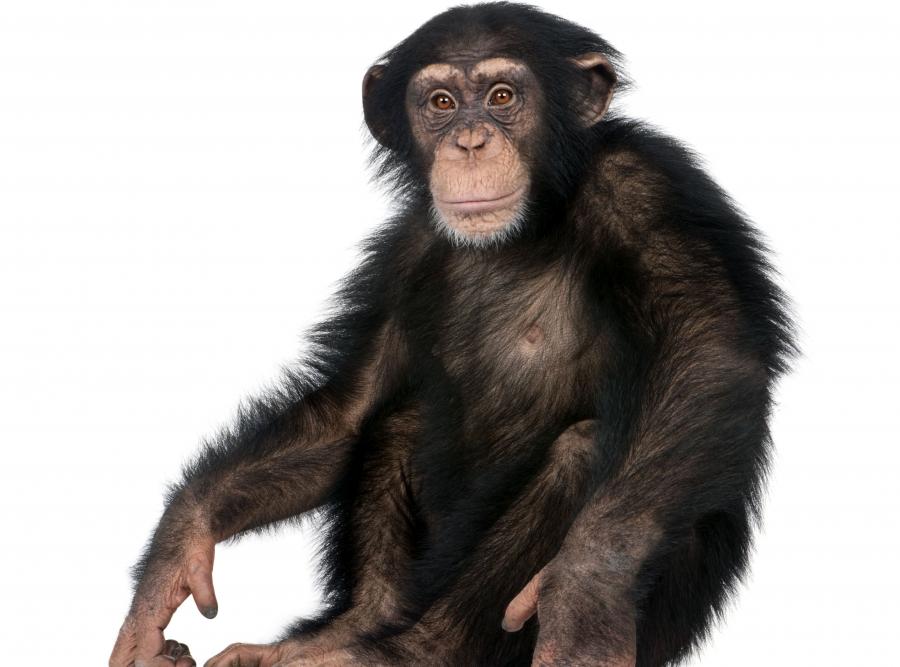 małpam M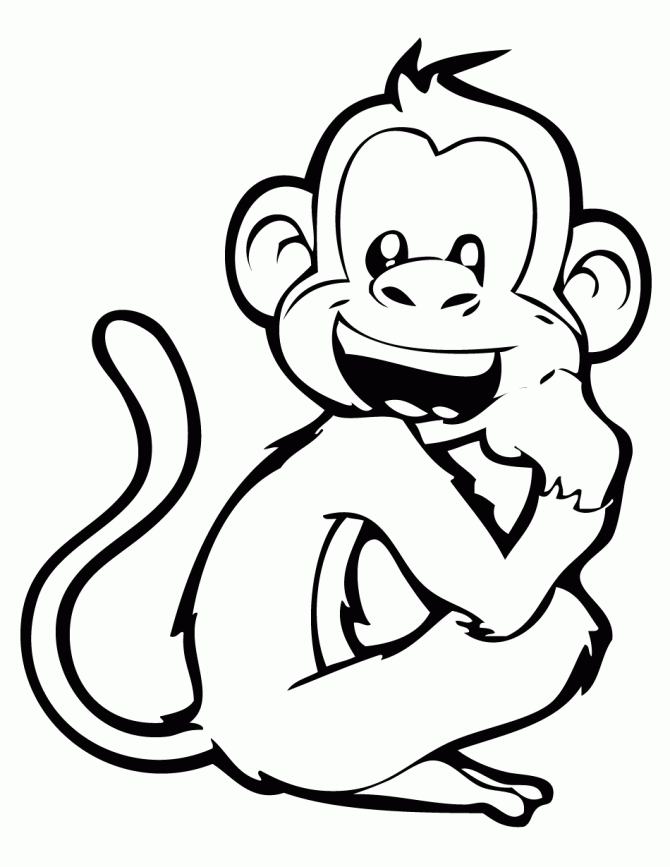 małpan N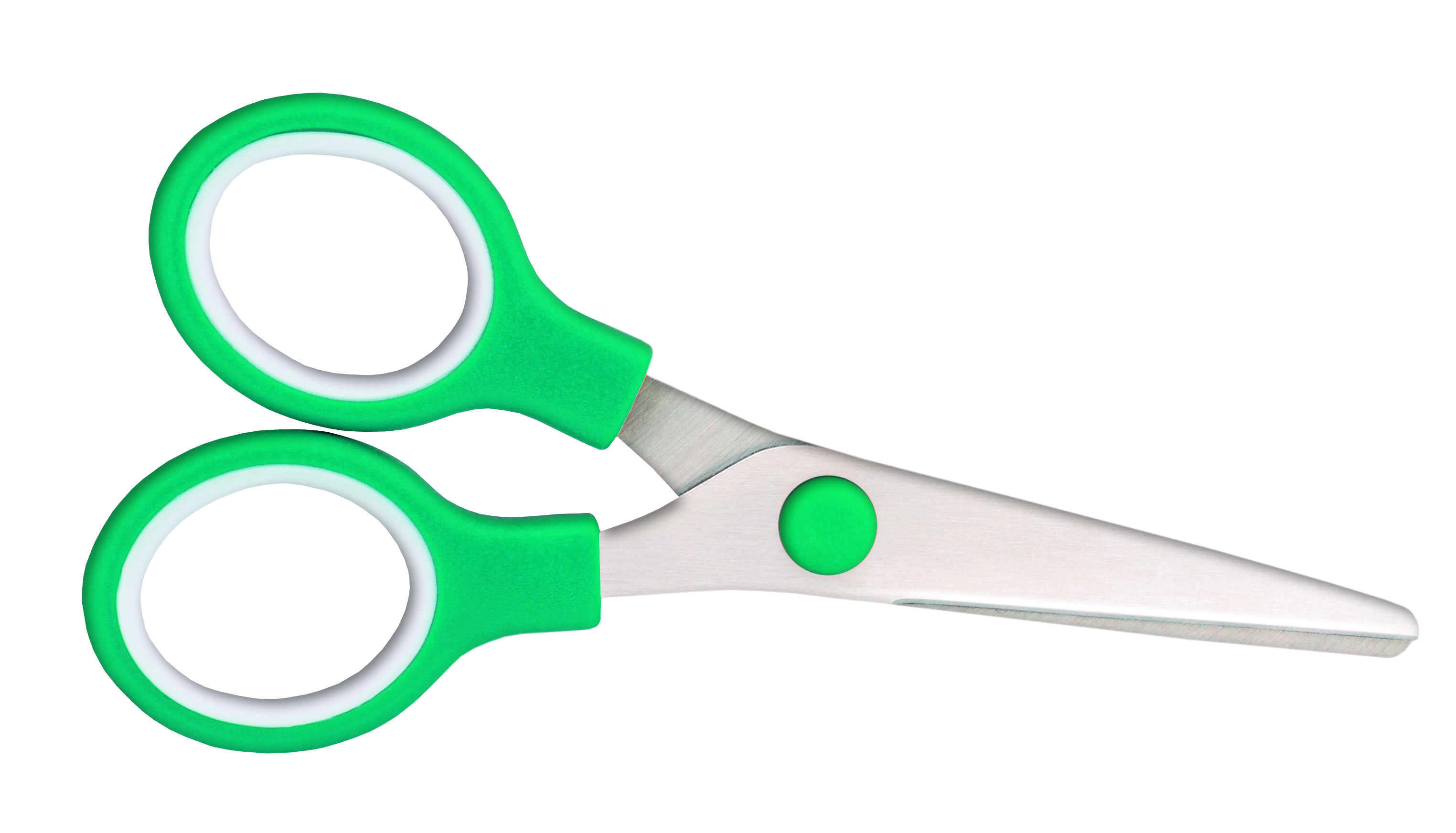 nożyczkin N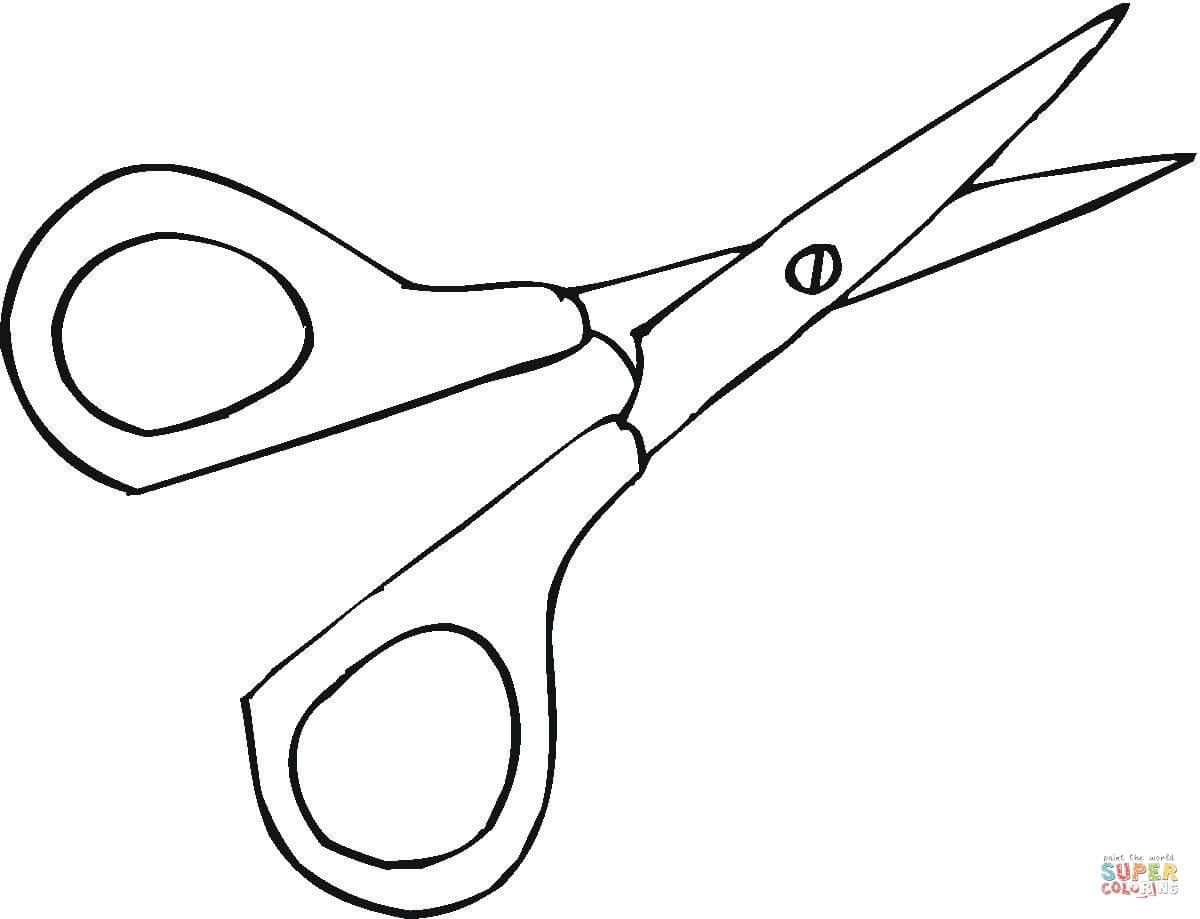 nożyczkio O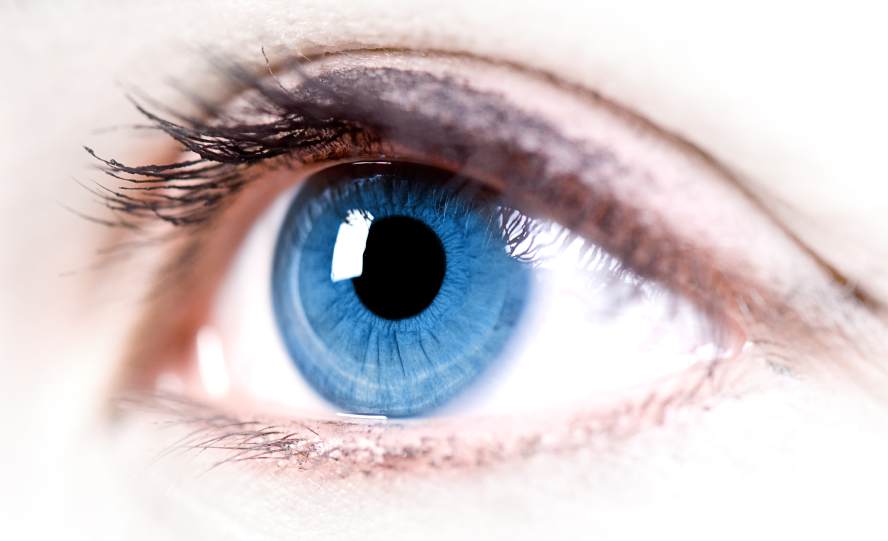 okoo O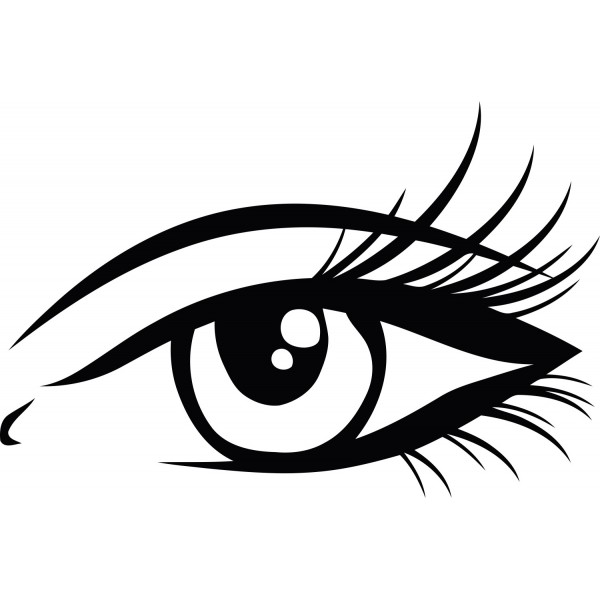 okop P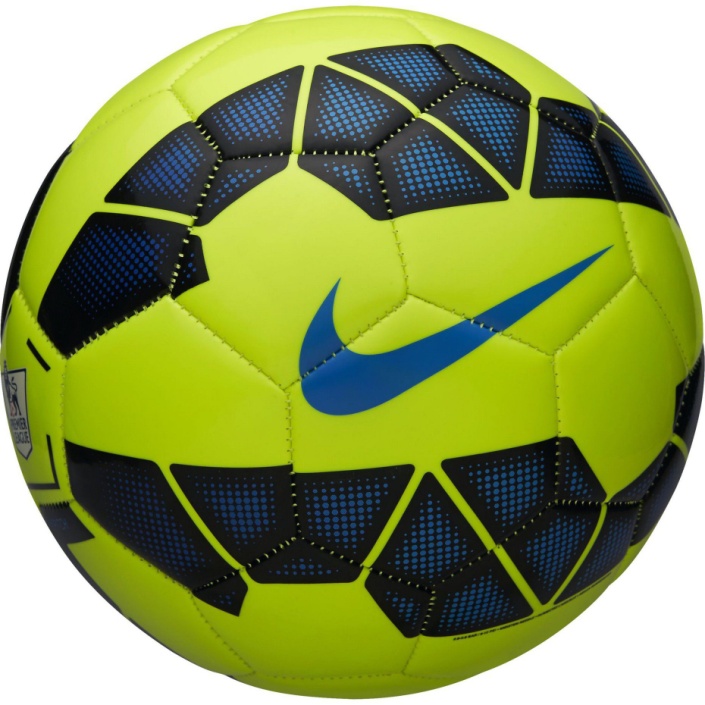 piłkap P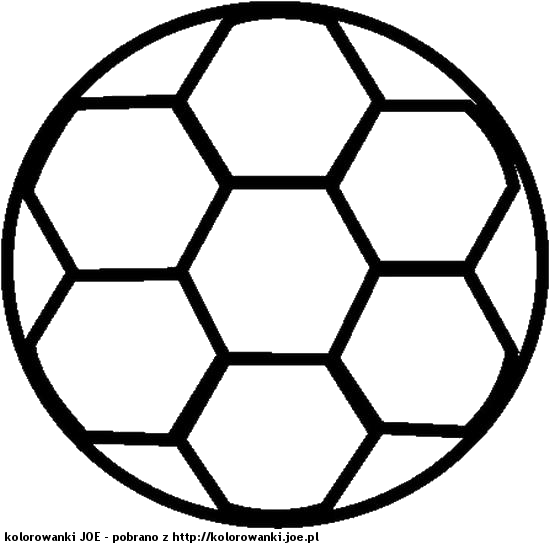 piłkar R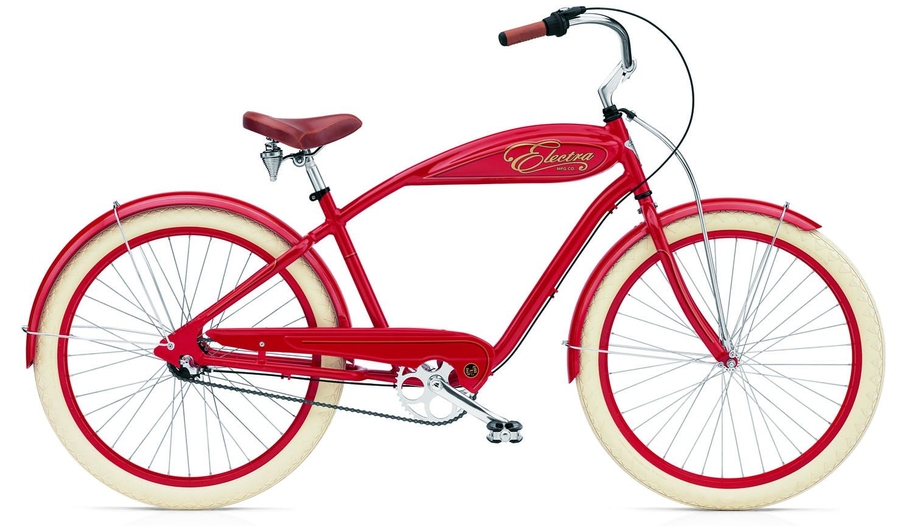 rowerr R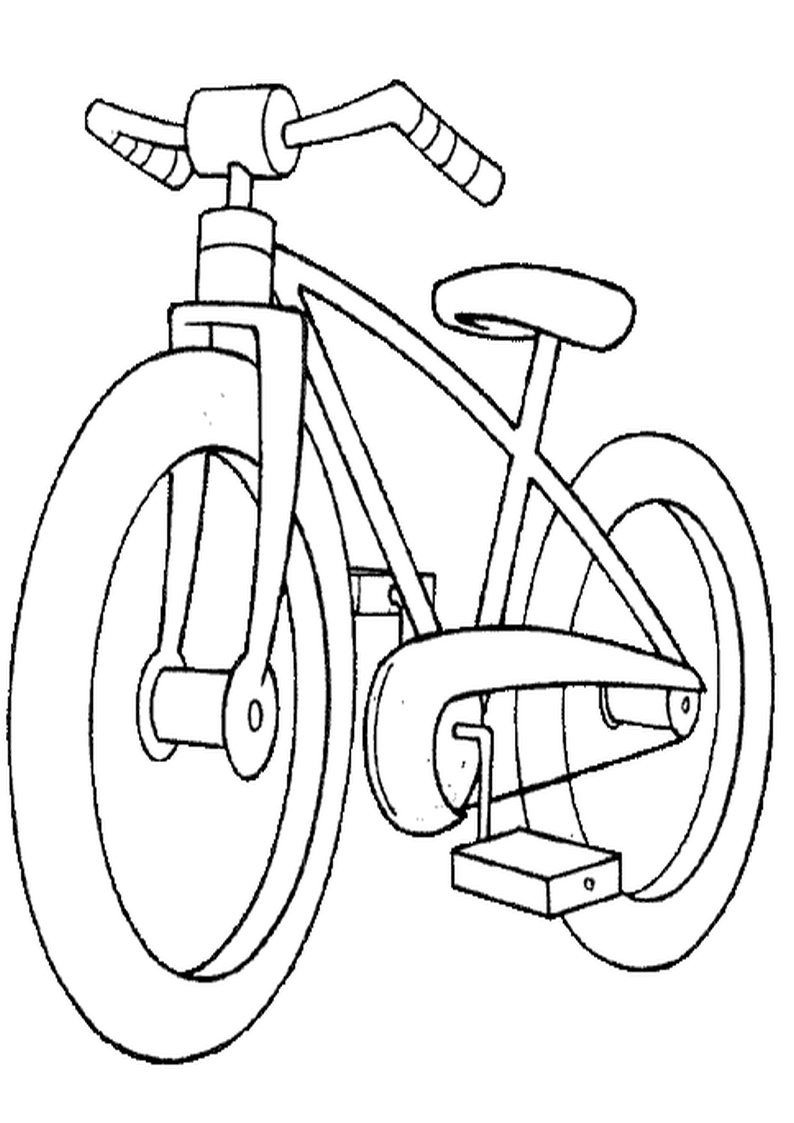 rowers S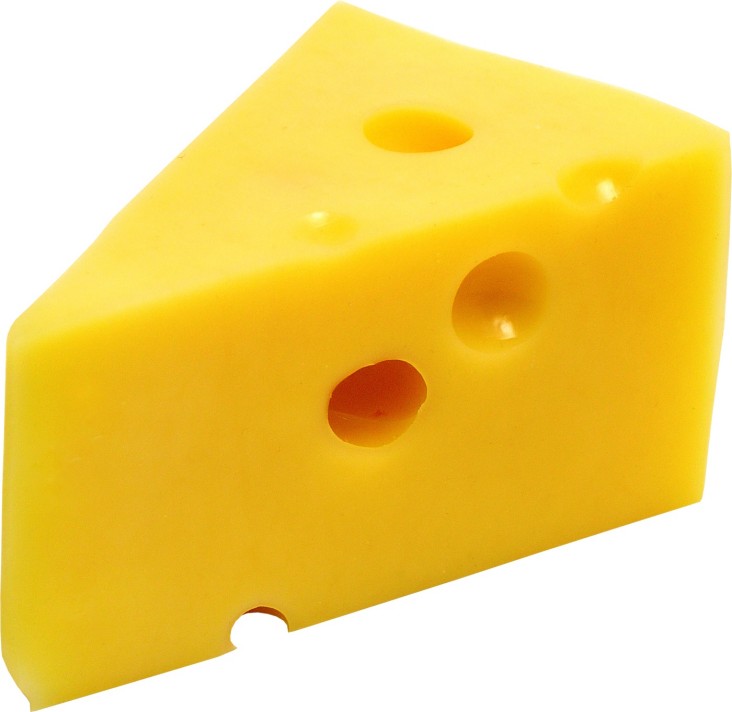 sers S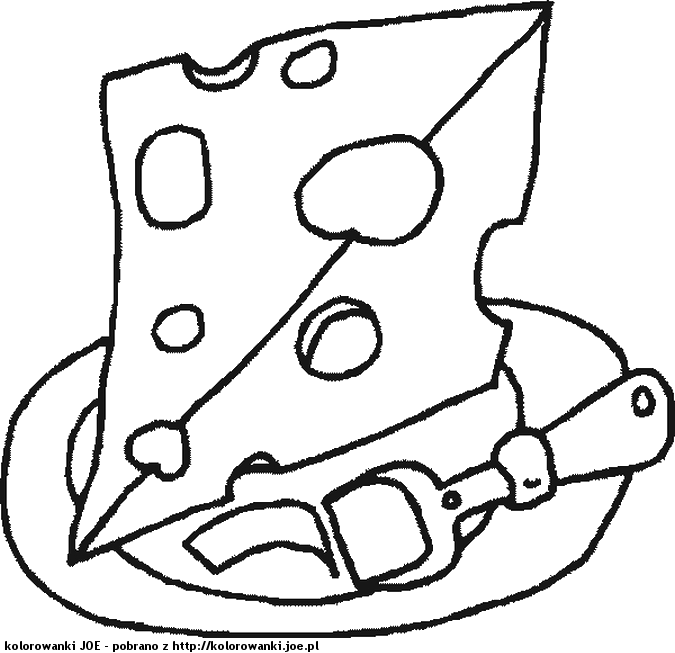 sert T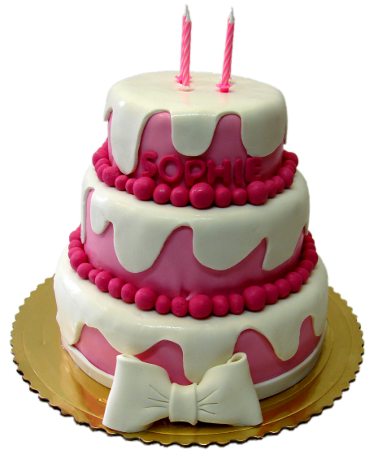 tortt T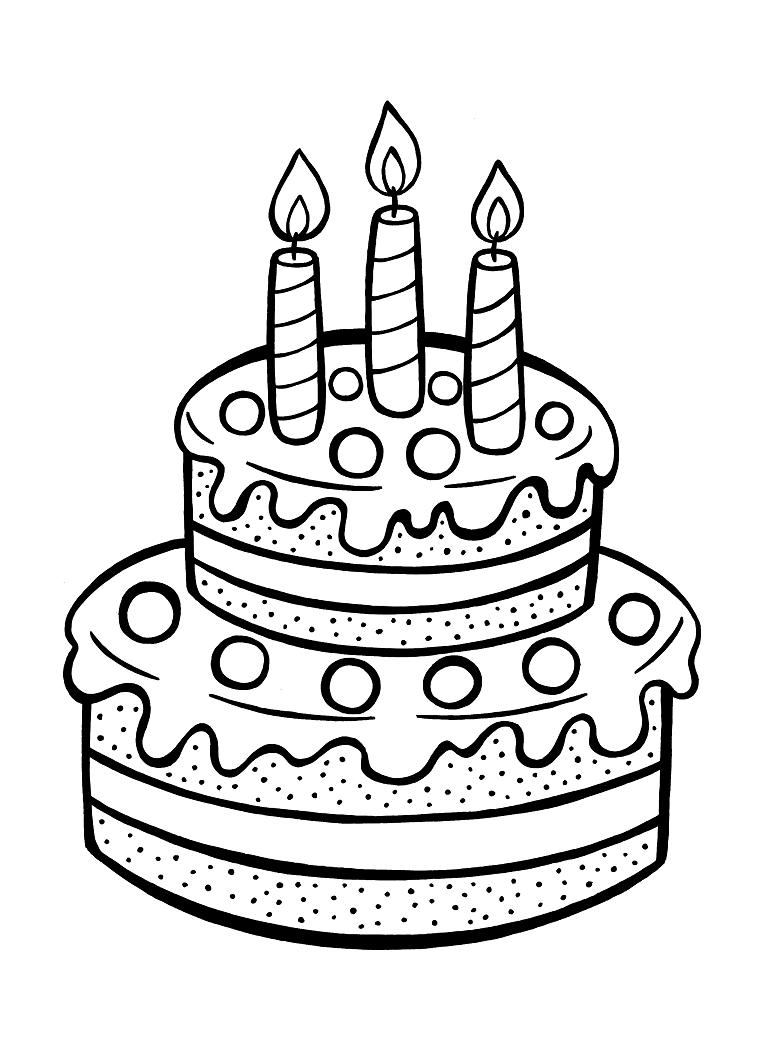 tortu U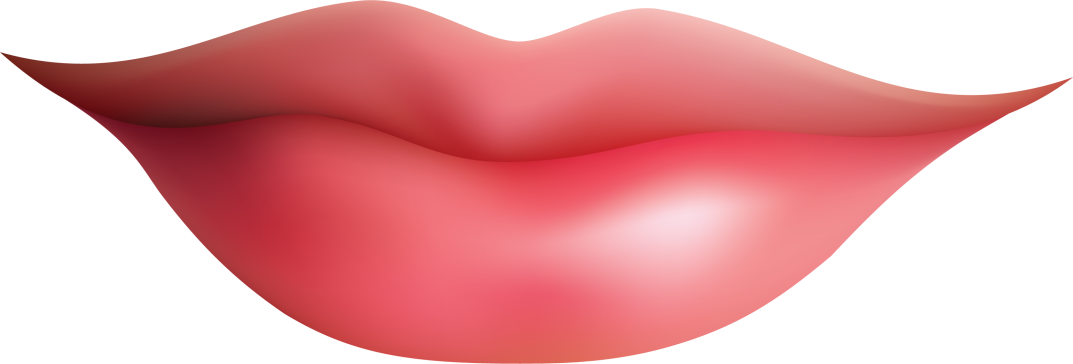 ustau U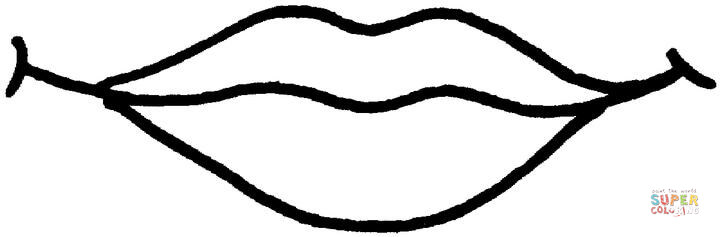 ustaw W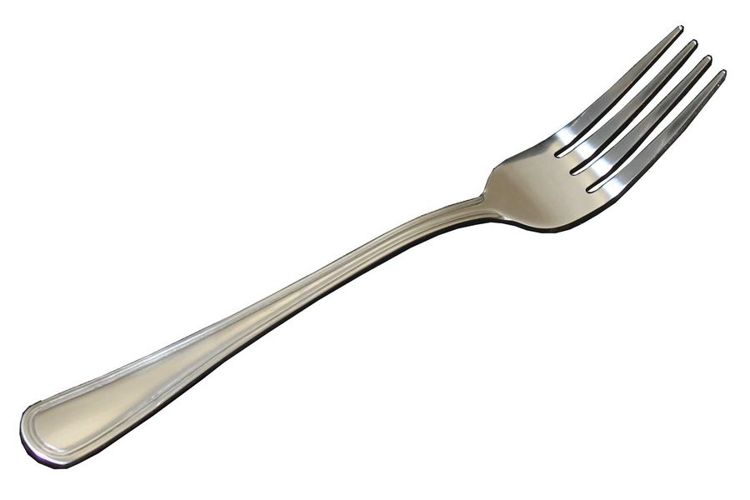 widelecw W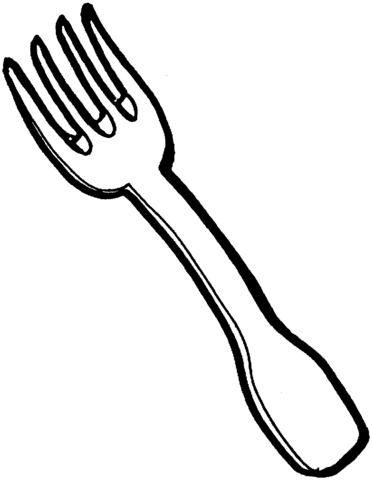 widelecy Y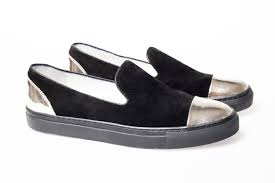 butyy Y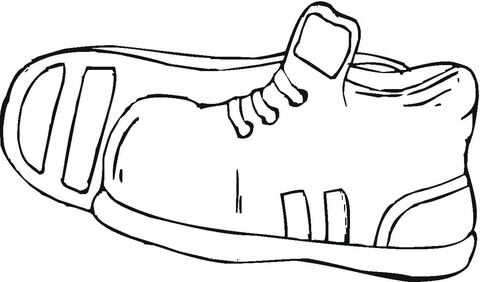 butyz Z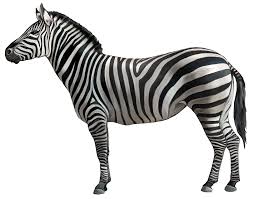 zebraz Z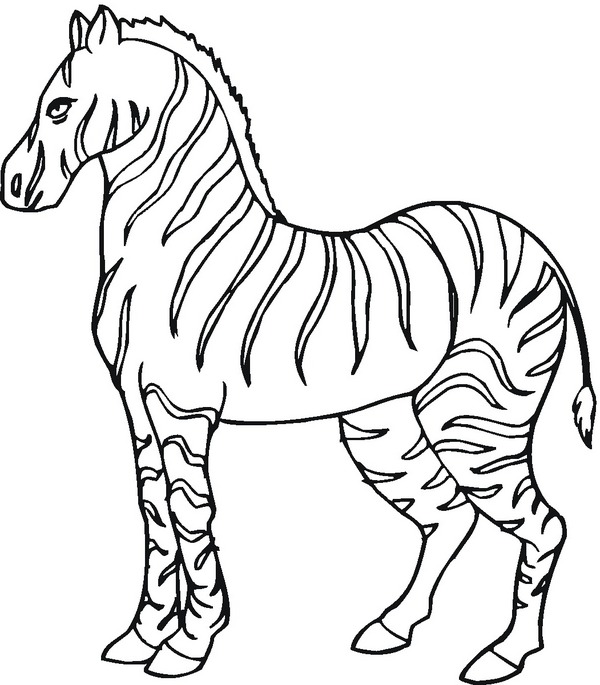 zebraź Ź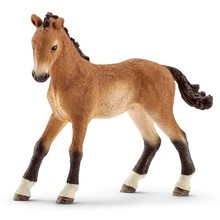 źrebakź Ź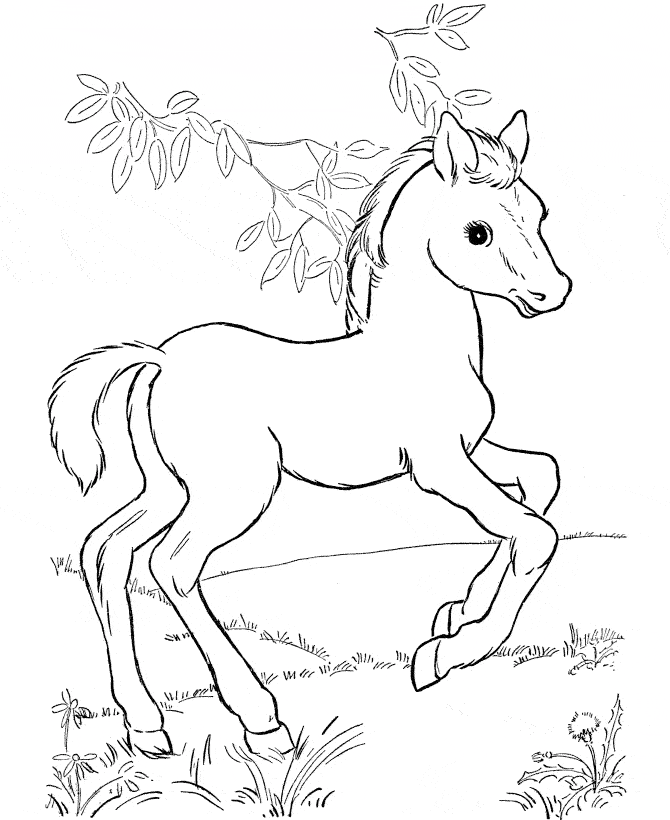 źrebakż Ż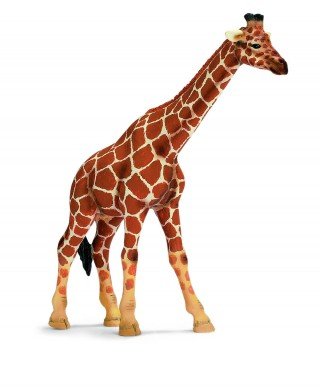 żyrafaż Ż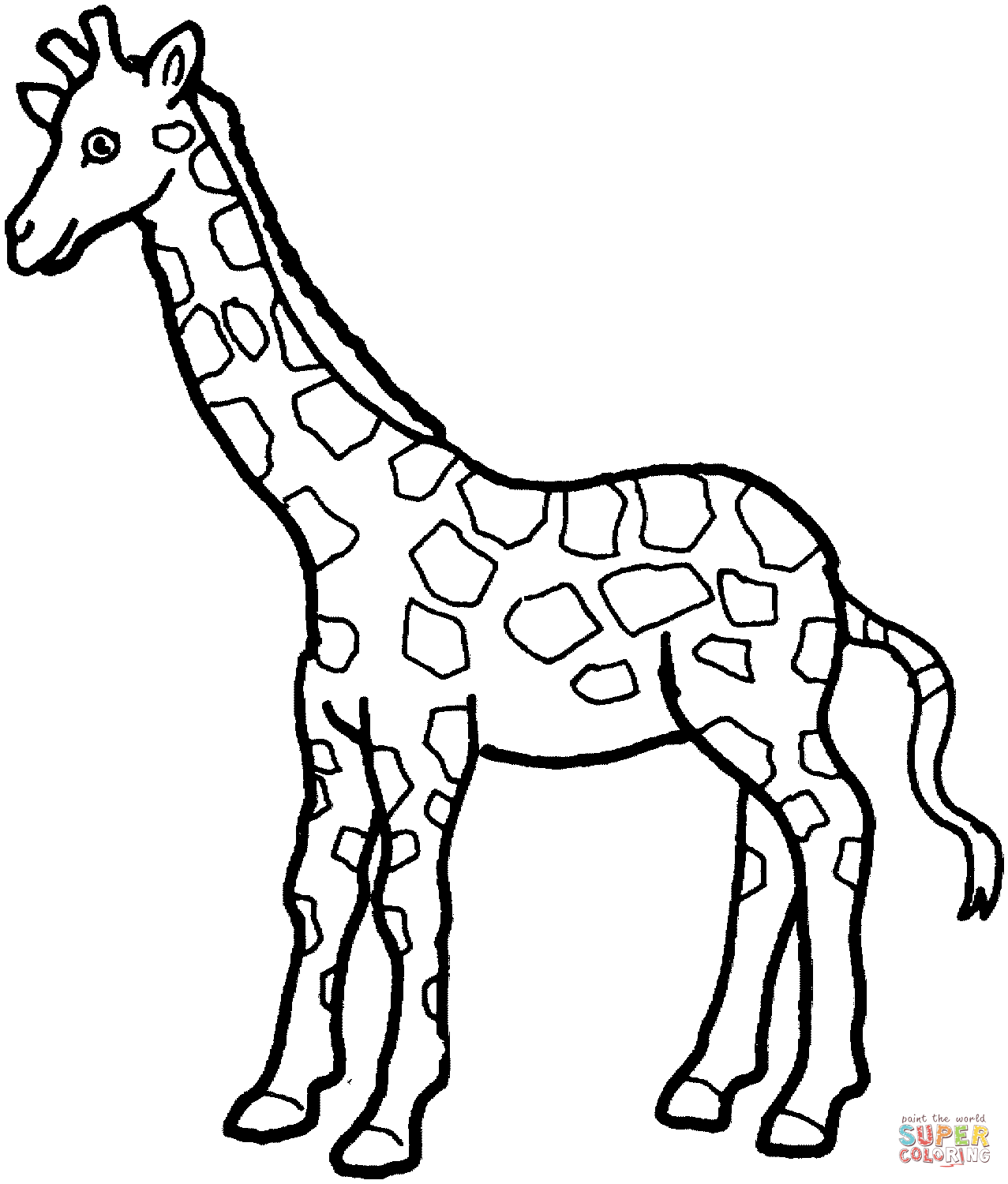 żyrafaą A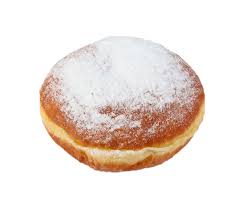 pączeką A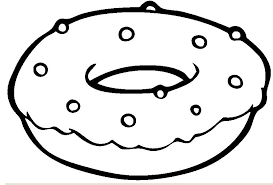 pączekć Ć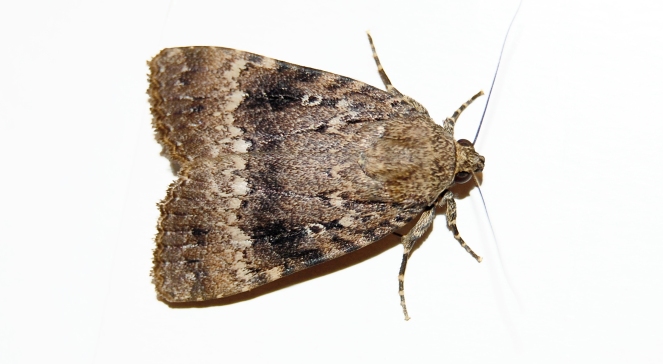 ćmać Ć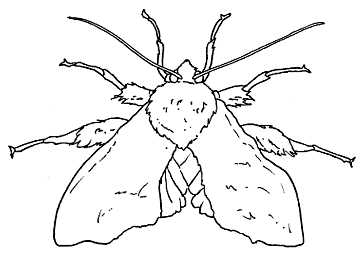 ćmaę E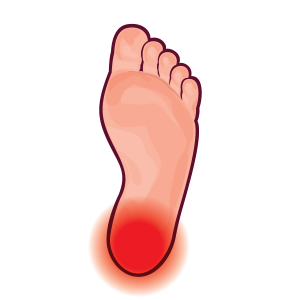 piętaę E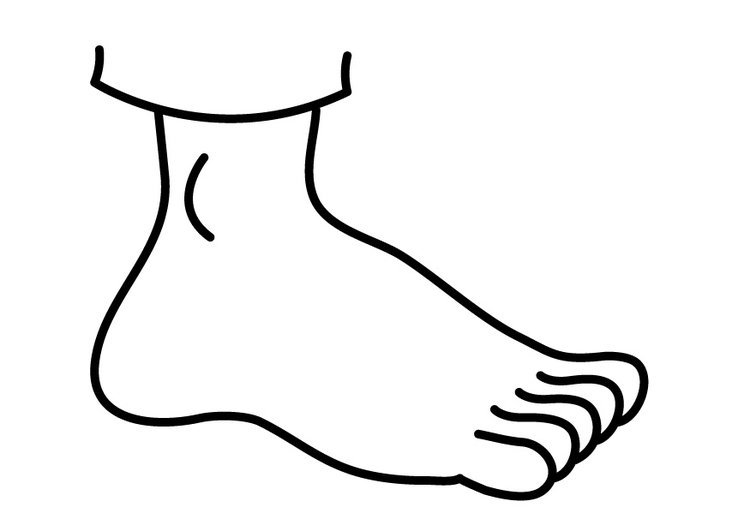 piętał Ł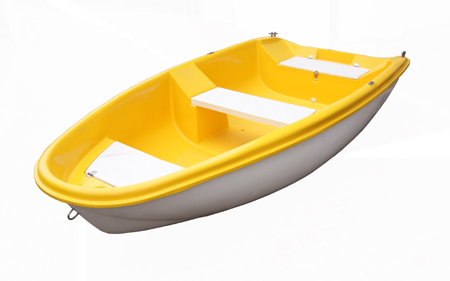 łódkał Ł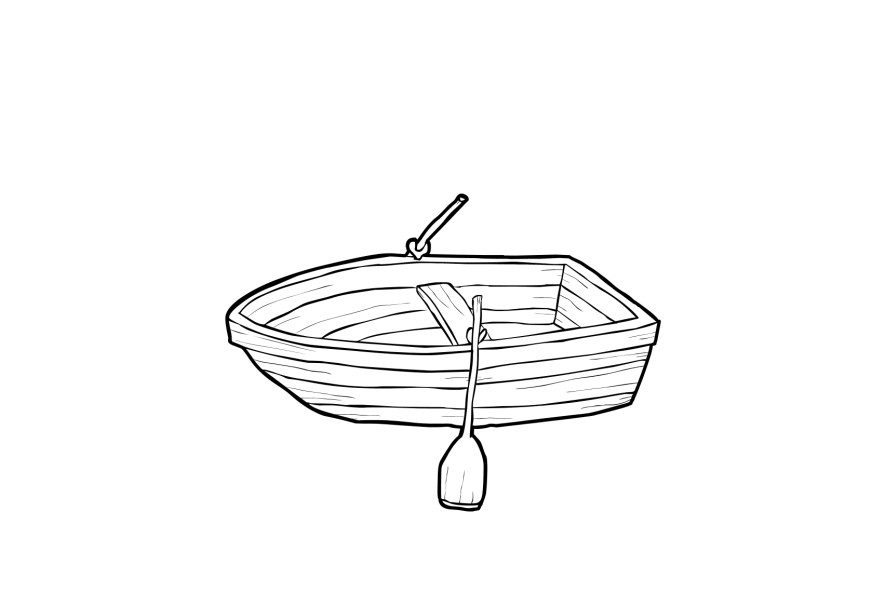 łódkań Ń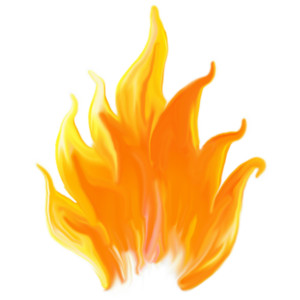 ogieńń Ń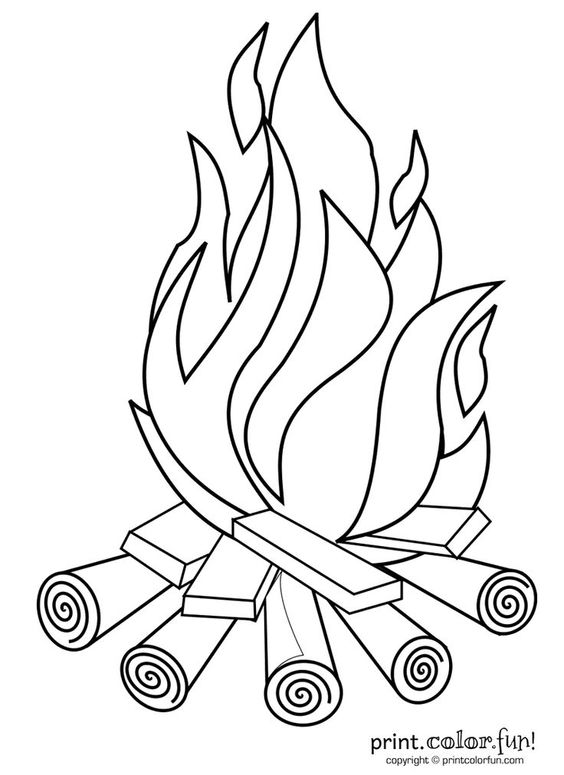 ogieńó Ó8ósemkaó Ó8ósemkaś Ś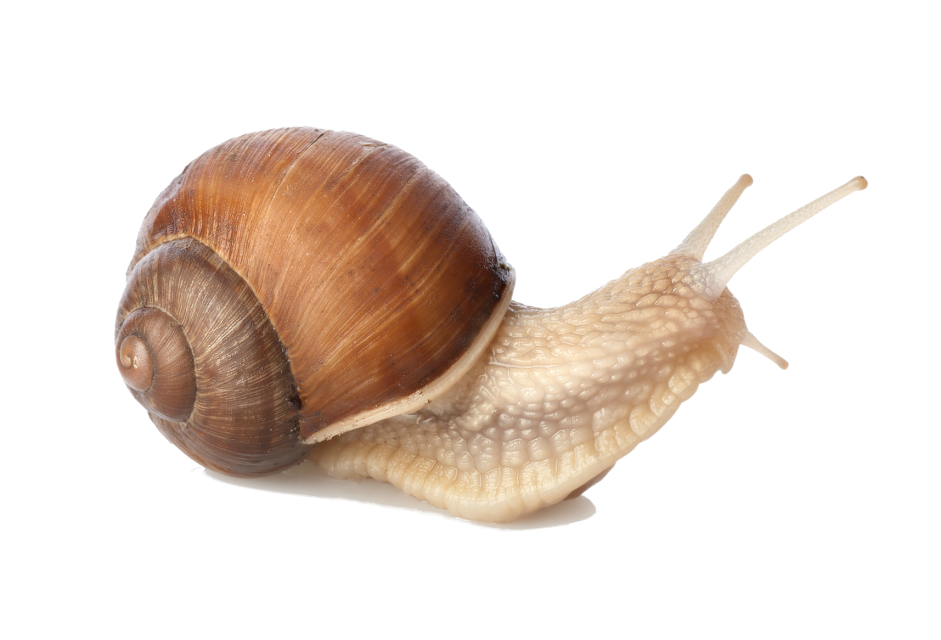 ślimakś Ś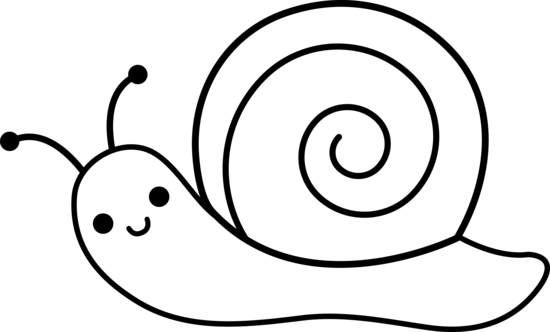 ślimak